  Por la presente, solicito el/los servicios de Internet abajo detallados, comprometiéndome a utilizarlos para los motivos que detallo en el presente formulario, con responsabilidad y para finalidades exclusivamente académicas, sin fines de lucro y aceptando que su uso indebido ocasionará la inhabilitación del mismo y mi baja definitiva del sistema. Además, me comprometo a tomar conocimiento de todas las normas vigentes relacionadas con el Uso de Recursos Informáticos dentro de la Facultad de Medicina de la UBA (https://servicios.fmed.uba.ar/actualizarDatos/politicas.php)Por normativa, este formulario deberá estar firmado y sellado por el/la DIRECTOR/A de cátedra/dirección o TITULAR de la materia. De no poder firmar, debe ser éste/ésta quién envié la solicitud adjunta desde su correo institucional a redes@fmed.uba.ar para poder avalar la misma.FechaServicios Disponibles (tilde los necesarios)Servicios Disponibles (tilde los necesarios)Servicios Disponibles (tilde los necesarios)Servicios Disponibles (tilde los necesarios) Correo FMED (correo electrónico institucional)Proxy FMED (acceso a Intranet desde fuera de MEDICINA)Datos de la Cuenta: “usuario@fmed.uba.ar”Datos de la Cuenta: “usuario@fmed.uba.ar”Uso de la cuenta (“personal” o “materia XX”, “cátedra XX”, etc)Sugerencias de nombre de usuario (sujeto a disponibilidad)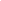 Datos del Responsable de la CuentaDatos del Responsable de la CuentaApellidos CompletosNombres CompletosD.N.I. (Sin puntos)Teléfonos (Móvil / Fijo, NO LABORAL)Correo Electrónico AlternativoN.º de Legajo (Docente / No Docente)Datos Académicos / AdministrativosDatos Académicos / AdministrativosInstituto / Laboratorio / HospitalCátedra / DependenciaLugar Desempeño (piso y sector, domicilio completo)Cargo o FunciónMateria que dicta(sólo área académica)Firma del SolicitanteFirma del AutorizanteNro D.N.I. Correo inst.